GATHERED FOR WORSHIPPRELUDE, OPENING PRAYER, WELCOME, & ANNOUNCEMENTSWORSHIP IN SONGSong: “Lord Listen To Your Children”Chorus:Lord listen to Your children prayingLord send Your Spirit in this placeLord listen to Your children prayingSend us love send us pow'r send us graceSong: “Blowin’ In the Wind,” Bob DylanHYMN: “Breathe on Me,” Breath of GodBreathe on me, Breath of God, fill me with life anew That I may love the way you love, and do what you would do*PRAYER OF CONFESSION:  (Unison) Holy God, lead us into patient, persistent, and peaceful faith.  Help us to trust in your faithfulness toward us, your unending will to offer your love.  For, we confess that trust is a struggle.  We are often disconnected from the movement of your spirit in the work of our lives, and we neglect the call to know you through love for our neighbors.  Forgive us, we ask, and guide us into life and ministry with you.  Amen  *WORDS OF ASSURANCE AND THE PASSING OF PEACEHEARING THE WORD OF GODCHILDREN’S SERMONJEREMIAH 31:27-34 The days are surely coming, says the Lord, when I will sow the house of Israel and the house of Judah with the seed of humans and the seed of animals. 28And just as I have watched over them to pluck up and break down, to overthrow, destroy, and bring evil, so I will watch over them to build and to plant, says the Lord. 29In those days they shall no longer say: ‘The parents have eaten sour grapes, and the children’s teeth are set on edge.’ 30But all shall die for their own sins; the teeth of everyone who eats sour grapes shall be set on edge.  31 The days are surely coming, says the Lord, when I will make a new covenant with the house of Israel and the house of Judah. 32It will not be like the covenant that I made with their ancestors when I took them by the hand to bring them out of the land of Egypt—a covenant that they broke, though I was their husband,* says the Lord. 33But this is the covenant that I will make with the house of Israel after those days, says the Lord: I will put my law within them, and I will write it on their hearts; and I will be their God, and they shall be my people. 34No longer shall they teach one another, or say to each other, ‘Know the Lord’, for they shall all know me, from the least of them to the greatest, says the Lord; for I will forgive their iniquity, and remember their sin no more.LUKE 18:1-8 Then Jesus* told them a parable about their need to pray always and not to lose heart. 2He said, ‘In a certain city there was a judge who neither feared God nor had respect for people. 3In that city there was a widow who kept coming to him and saying, “Grant me justice against my opponent.” 4For a while he refused; but later he said to himself, “Though I have no fear of God and no respect for anyone, 5yet because this widow keeps bothering me, I will grant her justice, so that she may not wear me out by continually coming.” ’* 6And the Lord said, ‘Listen to what the unjust judge says. 7And will not God grant justice to his chosen ones who cry to him day and night? Will he delay long in helping them? 8I tell you, he will quickly grant justice to them. And yet, when the Son of Man comes, will he find faith on earth?’SILENT REFLECTION & SERMONRESPONDING TO THE WORD OF GOD*HYMN: #411 “Praise the Source of Faith and Learning”JOYS & CONCERNS, PRAYERS OF THE CHURCH, LORD’S PRAYER	Lord, in your mercy… Hear our prayers.OFFERING: Thank you for supporting our ministries!                                                 SENT TO SERVE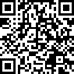 SONG: “Thy Word”Chorus:Thy Word is a lamp unto my feetAnd a light unto my pathThy Word is a lamp unto my feetAnd a light unto my pathBENEDICTION POSTLUDE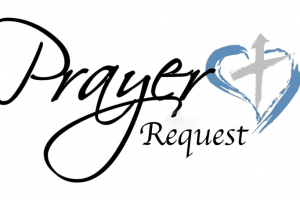 To add to our prayer list please email Pastor Tim with a brief description of your prayer.  Please indicate if you would like the prayer to be listed on an ongoing basis.  tim.hare@trumbullcc.org. ~Muirgheal Coffin, prayers for continued good health as she struggles with Epilepsy~Douglas Mihalko, Karolina Szabo’s son’s brother-in-law, diagnosed with cancer~Oliver Tiesler, born on April 12 to Sophie and Paul! Praise God!~Trevor Vincent Sando, born on April 11 to Emily and Matt!  Praise God again!~Tim & his wife Allison welcomed Austin Nicholas Crowle into the world on    July 2nd Praise God~Rev. Clayton Miller, Pastor Tim’s friend and mentor, at home with health concerns~Ilana Ofgang: health concerns~Alex Kitchener, baby Clark, and the Kitchener family~Eric Farrell who struggles with his dialysis treatments while continuing his search for a live     kidney donor: learn more at ynhh.org/organdonation or 866-925-3897.~Lauren Magnuson whose nephew, Michael Christian Eiby Corwel, and niece, Lara Edmondson,   are both struggling with health issues.  ~Lisa’s Aunt living in Florida who is struggling after the aftermath of Hurricane Ian. OFFICE HOURS:Please feel free to reach out to Lisa – Mondays, Tuesdays & Thursdays from 9am-12pm at203-268-2433 or at office@trumbullcc.orgANNOUNCEMENTSMinistry Fulfillment: Oct. 18, 7pm meeting in the Education Building downstairs classroomNourish Bridgeport: Oct. 27, 5pm at the Bridgeport YMCA.  Sign up on our website to serve meals to friends who are hungry.Blessing of Pets: Oct. 30, 3pm, join us on the front lawn for worship, pet blessing, refreshments, and DIY pet crafts.  Bring a donation of pet or people food!All Saints Sunday: Please submit pictures and names of loved ones who have passed away and whom you would like remembered in our liturgy and shown in video: ilana.ofgang@trumbullcc.org.Participate: Enrich our Sunday experience by signing up to greet, read, host coffee hour, etc.  Go to “Volunteer” on our website.